	IE………………………………………………….PLAN DE GESTIÓN DEL RIESGO DE DESASTRES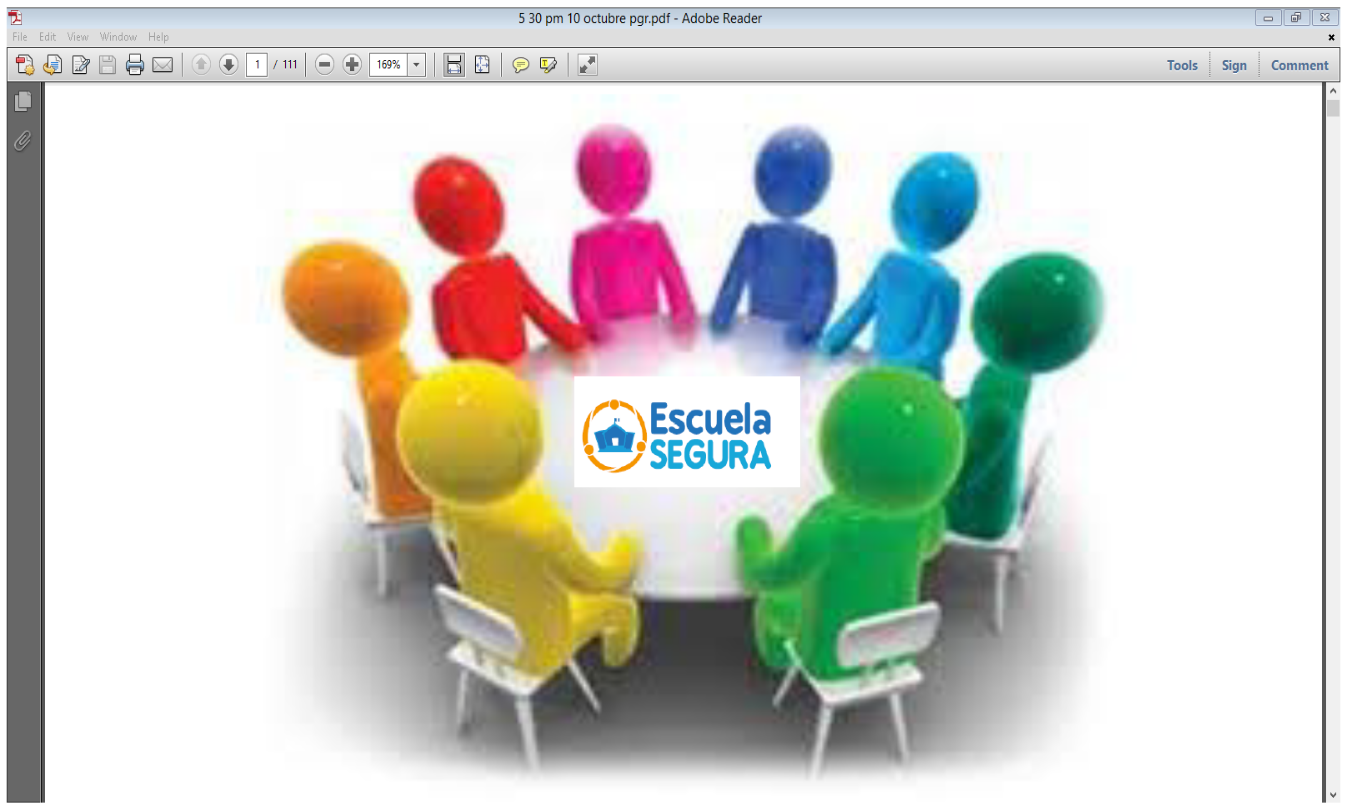 “IDENTIFICO los peligros, REDUZCO las vulnerabilidades y  GESTIONO los riesgos de desastres”2018PLAN DE GESTIÓN DEL RIESGO DE DESASTRESINFORMACIÓN GENERAL.  ESTADÍSTICA DE LOS MIEMBROS DE LA COMUNIDAD EDUCATIVA:BASE LEGALConstitución Política del PerúPolítica Nacional N° 32 Gestión del Riesgo de Desastres Ley Nº 28044  Ley General de Educación.Ley N° 30102, Ley que dispone medidas preventivas contra los efectos nocivos para la salud por la exposición prolongada a la radiación solar.D.S. N° 011-2012-ED, Aprueba Reglamento de la Ley General de Educación.Ley Nº 29664 Ley   de creación del Sistema Nacional de Gestión del Riesgo de Desastres (SINAGERD).Decreto Supremo Nº 048-2011-PCM Reglamento de la ley del Sistema Nacional de Gestión del Riesgo de Desastres (SINAGERD).RM  N° 657-2017 Orientaciones para el desarrollo del año escolar 2018  en Instituciones Educativas y Programas Educativos de la Educación Básica.RM 222-2013-PCM Aprobación de los Lineamientos Técnicos del Proceso de Prevención del Riesgo de Desastres.RM 220-2013-PCM Aprobación de los Lineamientos Técnicos del Proceso de Reducción del Riesgo de Desastres.RM 334-2012-PCM Aprobación de los Lineamientos Técnicos del Proceso de Estimación del Riesgo de Desastres.Ley N° 28551 que establece la obligación  de elaborar  y presentar planes de contingencia Resolución Ministerial N° 188-2015-PCM, que aprobó los “Lineamientos para la Formulación y Aprobación de Planes de Contingencia”.  DIAGNÓSTICO (PELIGROS,VULNERABILIDAD, RIESGOS)Peligros identificados que afectan el Local escolar  de la IE……………………	ACCIONES DE PREVENCIÓN  ACCIONES DE REDUCCIÓNCRONOGRAMA DE ACCIONESIdentificación de vulnerabilidad, riesgo, acciones de prevención, reducción y cronograma de acciones.Fuente: ITSE  OBJETIVO GENERALReducir las vulnerabilidades y el riesgo, con acciones de prevención, reducción a través del fortalecimiento de capacidades para el desarrollo de una cultura de prevención y participación de la comunidad educativa organizada.     OBJETIVOS ESPECIFICOSFortalecer la participación de la comunidad  educativa organizada para el desarrollo de una cultura de prevención. Reducir las vulnerabilidades  mediante acciones de reducción del local escolar  para garantizar una Escuela Segura.ESTRUCTURA ORGANIZACIONAL DE LA COMISIÓN DE CIUDADANÍA AMBIENTAL  Y GESTIÓN DEL RIESGO DE DESASTRESNota: Para el caso de las IE multigrado y unidocentes, éstas podrás adaptarse y contar con el número de brigadas que se adecuen a su realidad. ELABORAR  LA ESTRUCTURA ORGANIZACIONAL   DE LA COMISIÓN DE CIUDADANIA AMBIENTAL Y GRD CON LOS NOMBRES DE CADA UNO DE LOS INTEGRANTESIDENTIFICACIÓN DE RECURSOS: SEGUIMIENTO Y EVALUACIÓN  DEL PLAN El seguimiento y evaluación del  Plan  será participativo  y  debe realizarse de manera permanente y  estará a cargo de la Comisión de Ciudadanía Ambiental y Gestión del Riesgo de Desastres, para asegurar  una Escuela  Segura, con actividades de  difusión y socializar el plan con autoridades, comunidad educativa incluyendo medios de comunicación. ANEXOS MAPA DE PELIGROS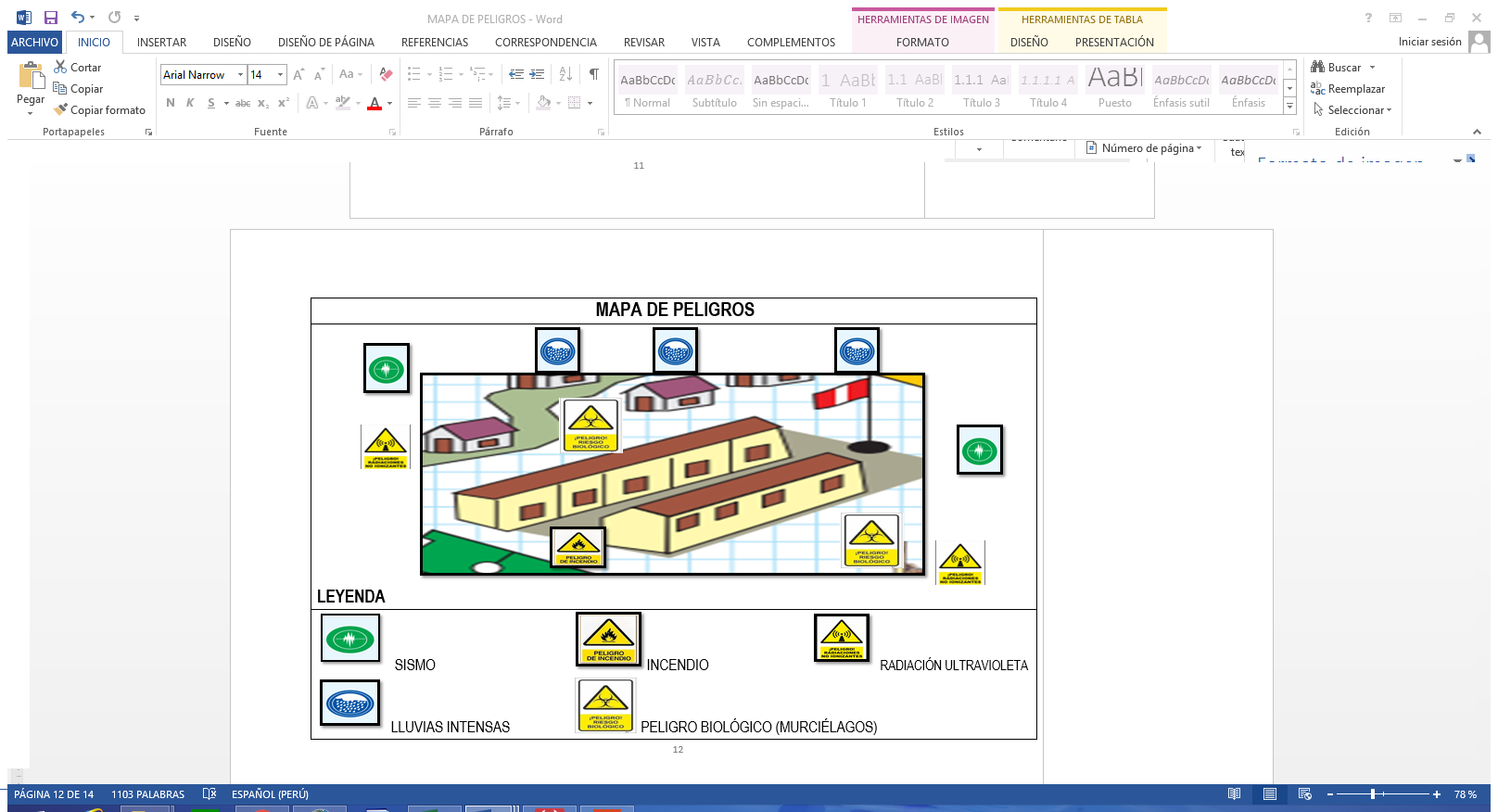 MAPA DE VULNERABILIDAD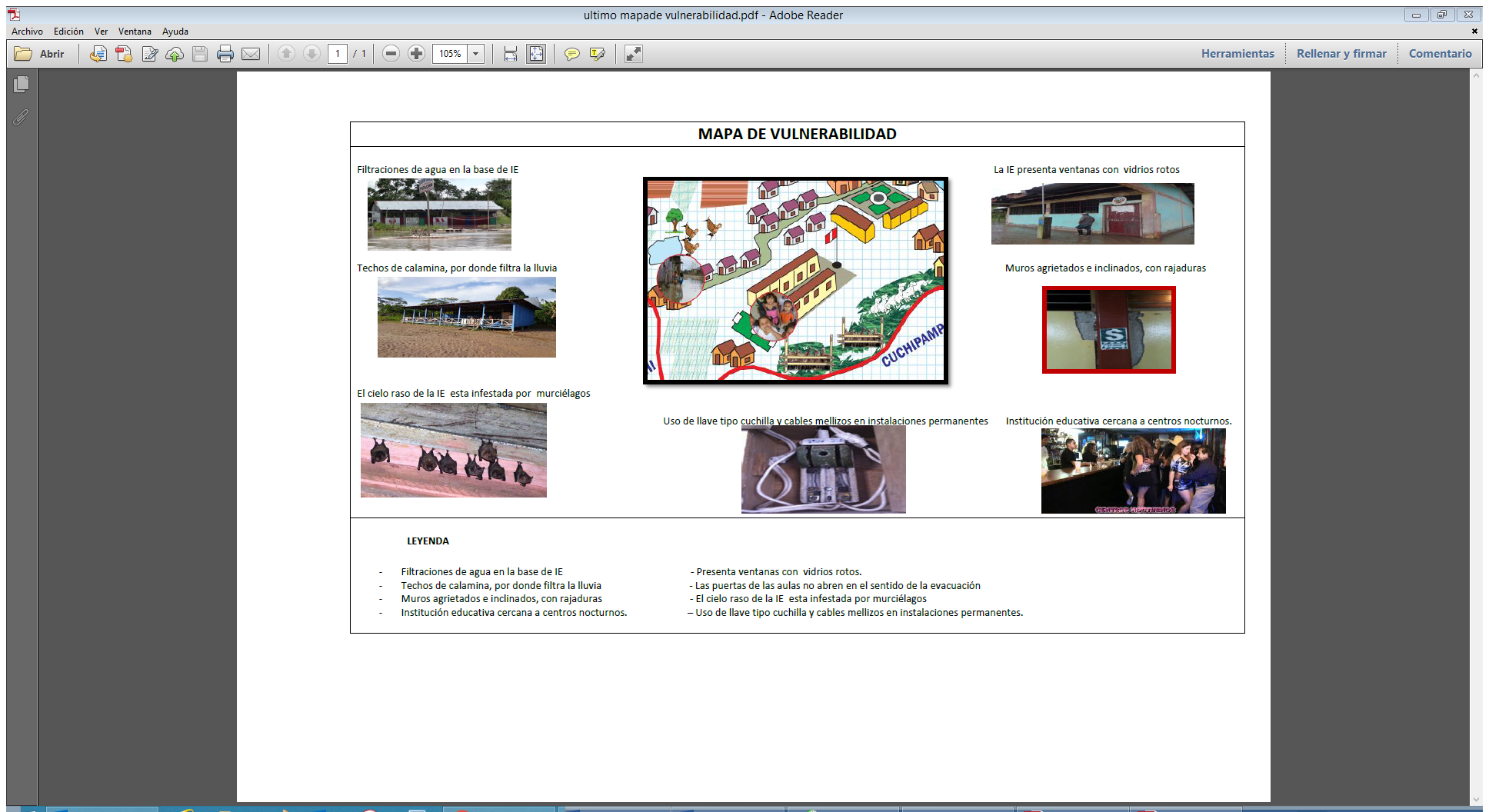 MAPA DE RIESGOS INTERNOS  Y EXTERNOS DEL LOCAL ESCOLAR DE LA IE…………………….PLAN DE CONTINGENCIA DE I.E.INFORMACIÓN GENERAL. DESCRIPCIÓN DEL ESCENARIO DE RIESGO. Características del peligro.Considerar las consecuencias probables de evento adversoOBJETIVOS DEL PLAN DE CONTINGENCIAObjetivo General.3.2  Objetivos EspecíficosACCIONES PARA LA PREPARACIÓN. ACCIONES PARA LA RESPUESTA. ACCIONES PARA  REHABILITACIÓN ( CONTINUIDAD DEL SERVICIO EDUCATIVO)  DIRECTORIO DE LA ORGANIZACIÓN PARA LA EMERGENCIA  DIRECTORIO DE LOS ALIADOS ESTRATÉGICOSORGANIZACIÓN PARA LA EMERGENCIA.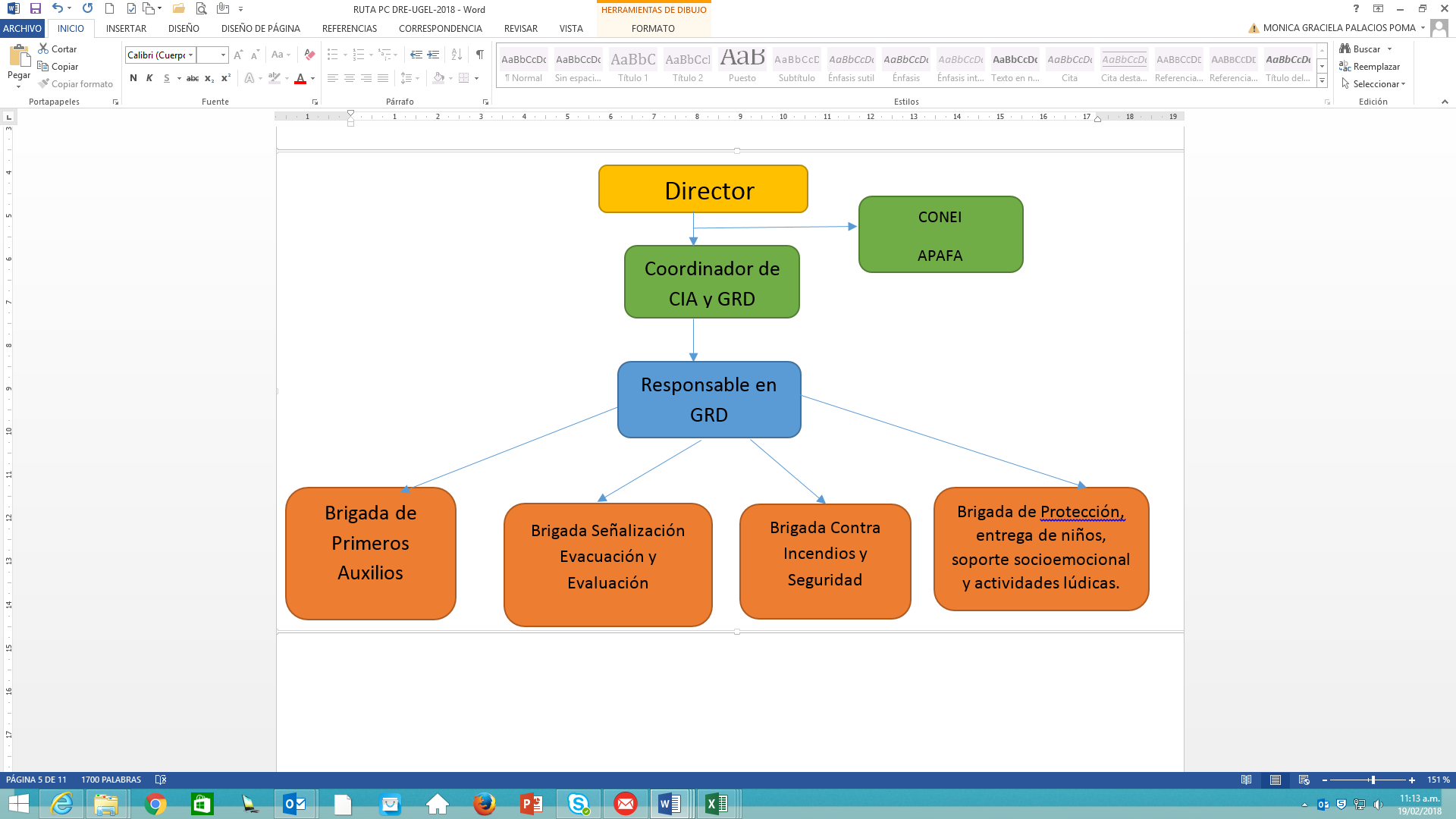 ANEXOSMAPA DE SEÑALIZACIÓN Y EVACUACIÓNPROCEDIMIENTOS DE ENTREGA DE ESTUDIANTESPROCEDIMIENTOS DE SOPORTE SOCIOEMOCIONALFICHA EDANLISTA DE EMPADRONAMIENTOMAPA DE SEÑALIZACIÓN Y EVACUACIÓN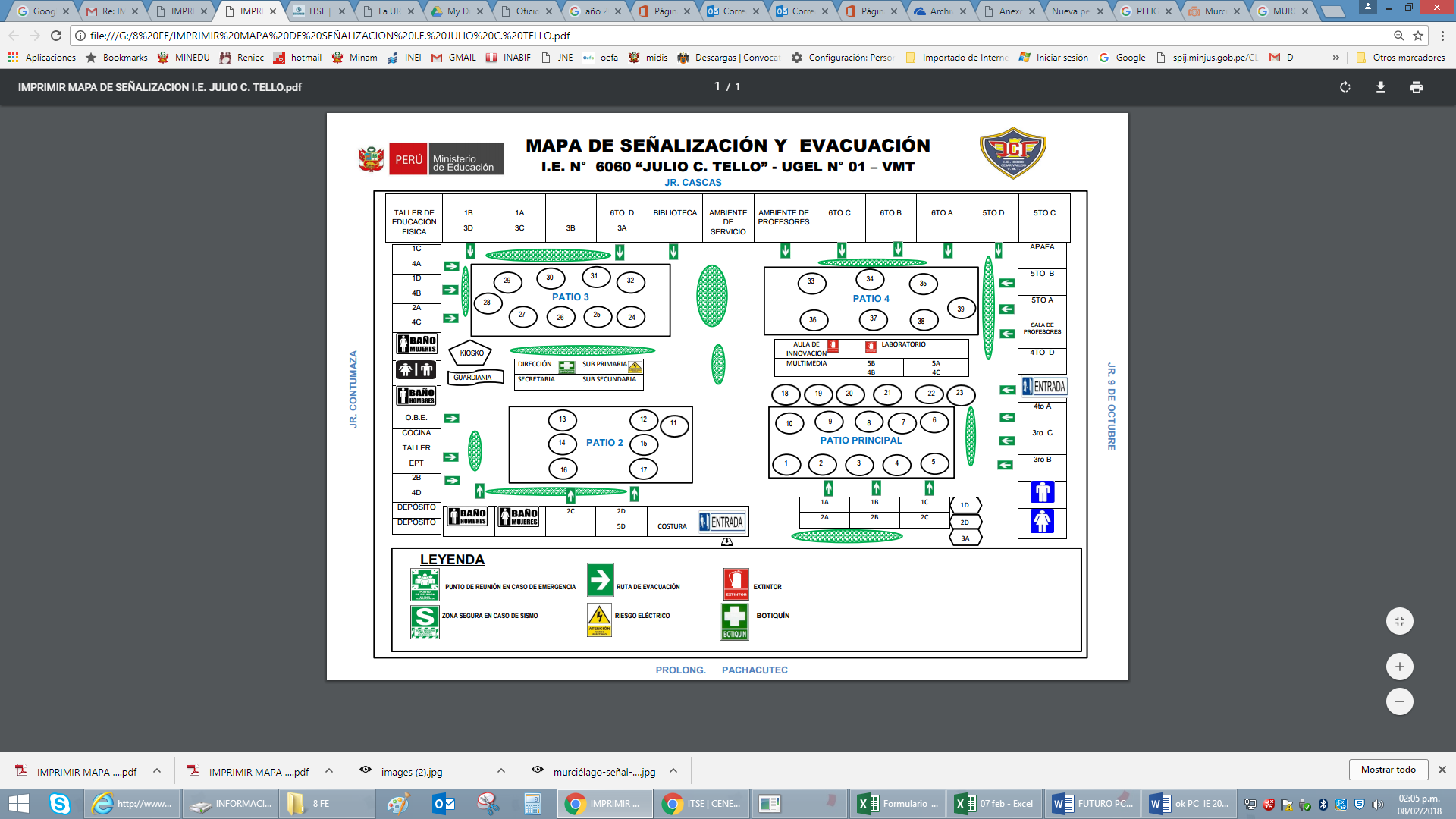 PROCEDIMIENTOS  BÁSICO PARA SOPORTE SOCIO EMOCIONAL (CONTENCIÓN) EN EMERGENCIAPROCEDIMIENTOS PARA LA ENTREGA DE ESTUDIANTESDATOS GENERALESDATOS GENERALESDATOS GENERALESDATOS GENERALESDATOS GENERALESDATOS GENERALESDATOS GENERALESDATOS GENERALESDATOS GENERALESNOMBRE  I.E.:D.R.E.:U.G.E.L.:U.G.E.L.:U.G.E.L.:PROVINCIA:DISTRITO:DISTRITO:DISTRITO:CENTRO POBLADO:AREA GEOGRÁFICA:AREA GEOGRÁFICA:AREA GEOGRÁFICA:DIRECCIÓN:ALTITUD:ALTITUD:ALTITUD:CODIGO LOCAL:CODIGO  MODULAR:CODIGO  MODULAR:CODIGO  MODULAR:GESTIÓN:TURNO:MAÑANATARDENOCHEDIRECTOR (A):CELULAR  DIRECTOR(A):CELULAR  DIRECTOR(A):CELULAR  DIRECTOR(A):TELÉFONO I.E.:CORREO ELECTRÓNICO:CORREO ELECTRÓNICO:CORREO ELECTRÓNICO:NIVEL:MODALIDAD:MODALIDAD:MODALIDAD:COORDINADOR DE COMISIÓN DE CIUDADANÍA AMBIENTAL Y GRD:RESPONSABLE EN GESTIÓN DEL RIESGO  DE DESASTRESRESPONSABLE EN GESTIÓN DEL RIESGO  DE DESASTRESRESPONSABLE EN GESTIÓN DEL RIESGO  DE DESASTRESMODALIDADMODALIDADMODALIDADMODALIDADMODALIDADMODALIDADMODALIDADMODALIDADMODALIDADMODALIDADN° EstudiantesN° EstudiantesN° DocentesN° DocentesN° AdministrativosN° AdministrativosN° AdministrativosEBREBREBAEBAEBEEBECETPROCETPROSUPERIORSUPERIORHMHMHMInicialInicialEspecialCTPROSuperiorPrimariaIntermedioBásicoI.S.P.SecundariaAvanzadoIntermedioE.S.F.A.SubtotalesSubtotalesSubtotalesSubtotalesSubtotalesSubtotalesSubtotalesSubtotalesSubtotalesSubtotalesTotalTotalTotalTotalTotalTotalTotalTotalTotalTotalPELIGROS IDENTIFICADOSPELIGROS IDENTIFICADOSPELIGROS GENERADOS POR FENÓMENOS DE ORIGEN NATURALPELIGROS INDUCIDOS POR LA ACCIÓN HUMANASismoIncendioLluvias intensasBiológico (murciélagos)Físicos (Exposición a radiación ultravioleta)ELEMENTOSPELIGROVULNERABILIDAD (Exposición, fragilidad y resiliencia)RIESGOACCIONESACCIONESCRONOGRAMA  DE ACCIONESCRONOGRAMA  DE ACCIONESCRONOGRAMA  DE ACCIONESCRONOGRAMA  DE ACCIONESCRONOGRAMA  DE ACCIONESCRONOGRAMA  DE ACCIONESCRONOGRAMA  DE ACCIONESCRONOGRAMA  DE ACCIONESCRONOGRAMA  DE ACCIONESCRONOGRAMA  DE ACCIONESCRONOGRAMA  DE ACCIONESCRONOGRAMA  DE ACCIONESCRONOGRAMA  DE ACCIONESELEMENTOSPELIGROVULNERABILIDAD (Exposición, fragilidad y resiliencia)RIESGOPREVENCIÓNREDUCCIÓNEFMAMJJASONDRESPONSABLEESTRUCTURAL (Metálicos, maderas, prefabricados, techos, paredes, columnas, vigas, etc.)SismoESTRUCTURAL (Metálicos, maderas, prefabricados, techos, paredes, columnas, vigas, etc.)Lluvias intensasESTRUCTURAL (Metálicos, maderas, prefabricados, techos, paredes, columnas, vigas, etc.)IncendioESTRUCTURAL (Metálicos, maderas, prefabricados, techos, paredes, columnas, vigas, etc.)Peligro biológico (murciélago)NO ESTRUCTURAL  (Aforos ,accesos .puertas, cielos rasos, paneles, rampas, equipos y sistemas mecánicos, eléctricos, sanitarios y seguridad contra incendios)SismoNO ESTRUCTURAL  (Aforos ,accesos .puertas, cielos rasos, paneles, rampas, equipos y sistemas mecánicos, eléctricos, sanitarios y seguridad contra incendios)Lluvias intensasNO ESTRUCTURAL  (Aforos ,accesos .puertas, cielos rasos, paneles, rampas, equipos y sistemas mecánicos, eléctricos, sanitarios y seguridad contra incendios)IncendioNO ESTRUCTURAL  (Aforos ,accesos .puertas, cielos rasos, paneles, rampas, equipos y sistemas mecánicos, eléctricos, sanitarios y seguridad contra incendios)Peligro biológico (murciélago)NO ESTRUCTURAL  (Aforos ,accesos .puertas, cielos rasos, paneles, rampas, equipos y sistemas mecánicos, eléctricos, sanitarios y seguridad contra incendios) Peligro físico (exposición a radiación ultravioleta)FUNCIONAL (Organización frente a una emergencia)SismoFUNCIONAL (Organización frente a una emergencia)Lluvias intensasFUNCIONAL (Organización frente a una emergencia)IncendioFUNCIONAL (Organización frente a una emergencia)Peligro biológico (murciélago)FUNCIONAL (Organización frente a una emergencia)Peligro físico (exposición a radiación ultravioleta)ENTORNO INMEDIATO(Edificaciones  y estructuras alrededor del local escolar)ENTORNO INMEDIATO(Edificaciones  y estructuras alrededor del local escolar)ENTORNO SOCIALENTORNO SOCIALFUNCIONES  GENERALES DE LA COMISIÓN DE GESTIÓN DE RIESGOS DE DESASTRESGestión de los Riesgos de Desastres;Debe cumplir las siguientes funciones:Planificar, organizar, ejecutar, monitorear, y evaluar las acciones establecidas en el Plan de Gestión del Riesgo de Desastres que son de responsabilidad sectorial en el marco del Plan Nacional de Prevención y Atención de Desastres.Planificar, organizar, ejecutar, monitorear y evaluar las acciones el Plan de Contingencia con el asesoramiento y apoyo con el Centro de Operaciones de Emergencia (COE) correspondiente.Organizar y promover la participación de los estudiantes, docentes y padres de familia en la Gestión del Riesgo de Desastres.Desarrollar acciones de capacitación en Gestión del Riesgo de Desastres en coordinación con la Unidad de Gestión Educativa Local  y otros.Organizar, ejecutar y evaluar la realización de los simulacros a realizar de acuerdo a la realidad fenomenológica de la zona, reportando a la UGEL correspondiente y al PERÚ- EDUCA con asesoramiento de la Unidad de Gestión Educativa Local  y otros de acuerdo al cronograma aprobado por el Ministerio de Educación.Organizar el Centro de Operaciones de Emergencia (COE-IE) como espacio físico de monitoreo, permanentemente  obtienen, recaban y comparten información sobre el desarrollo de emergencias, desastres o peligros inminentes para el procesamiento e intercambio de información permanente de la IE a la UGEL.Garantizar la incorporación de la Gestión del Riesgo de Desastres en el Proyecto Educativo Institucional, el Proyecto Curricular Institucional y en el Plan Anual de Trabajo.Organizar, promover y capacitar a las brigadas de: señalización evacuación y evaluación, Contra incendios y seguridad, protección y entrega de estudiantes, soporte, actividades lúdicas con la participación de los docentes, padres de familia y otros. PROCESOSACCIONESRECURSOS NECESARIOS                                            (HUMANOS, FÍSICOS, MATERIALES, ETC.  )RECURSOS CON LOS QUE SE CUENTARECURSOS A GESTIONAR PREVENCIÓN PREVENCIÓN PREVENCIÓN PREVENCIÓN PREVENCIÓNREDUCCIÓNREDUCCIÓNREDUCCIÓNREDUCCIÓNREDUCCIÓNMAPA DE RIESGOS INTERNO                          MAPA DE RIESGOS EXTERNO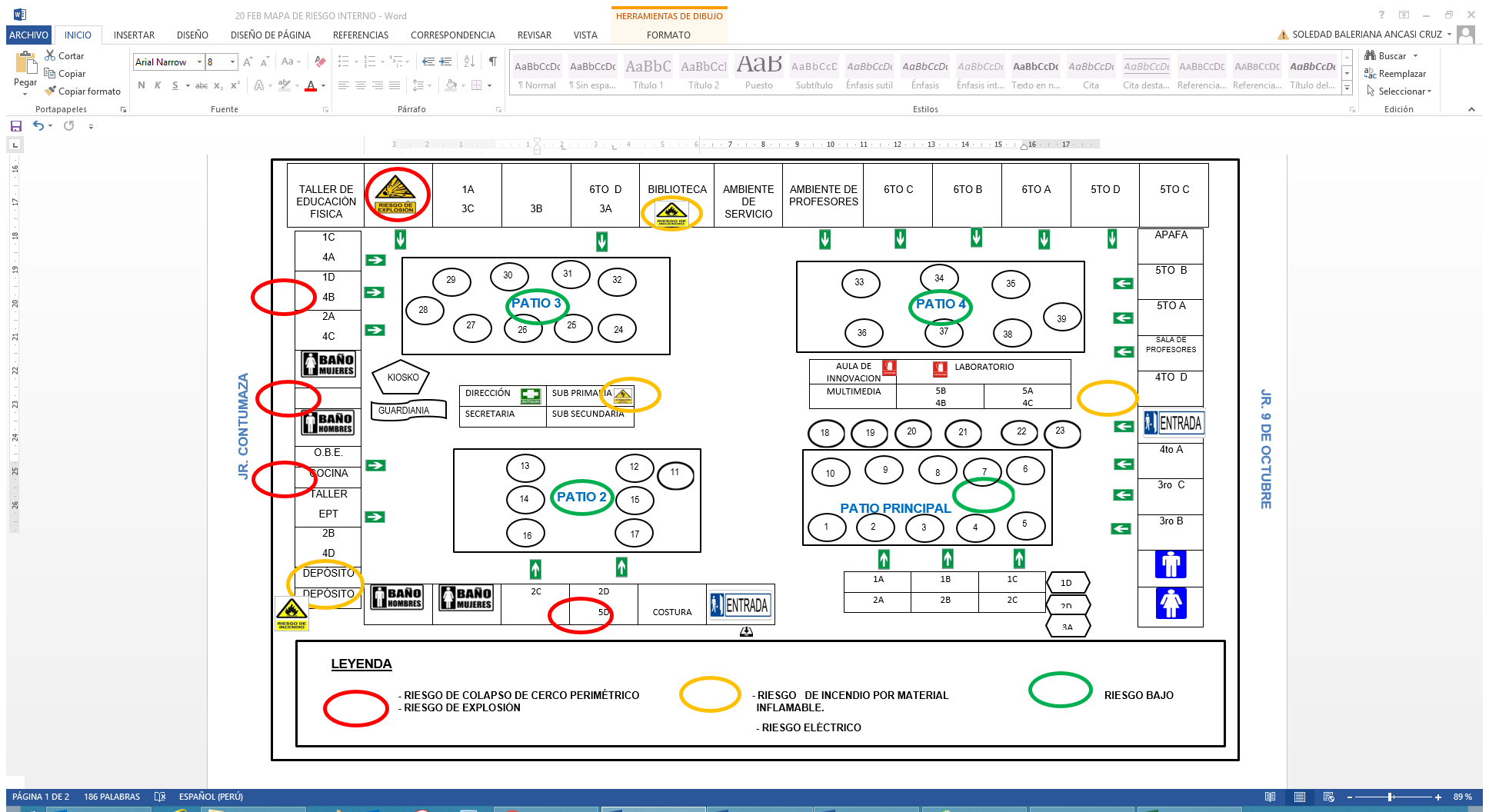 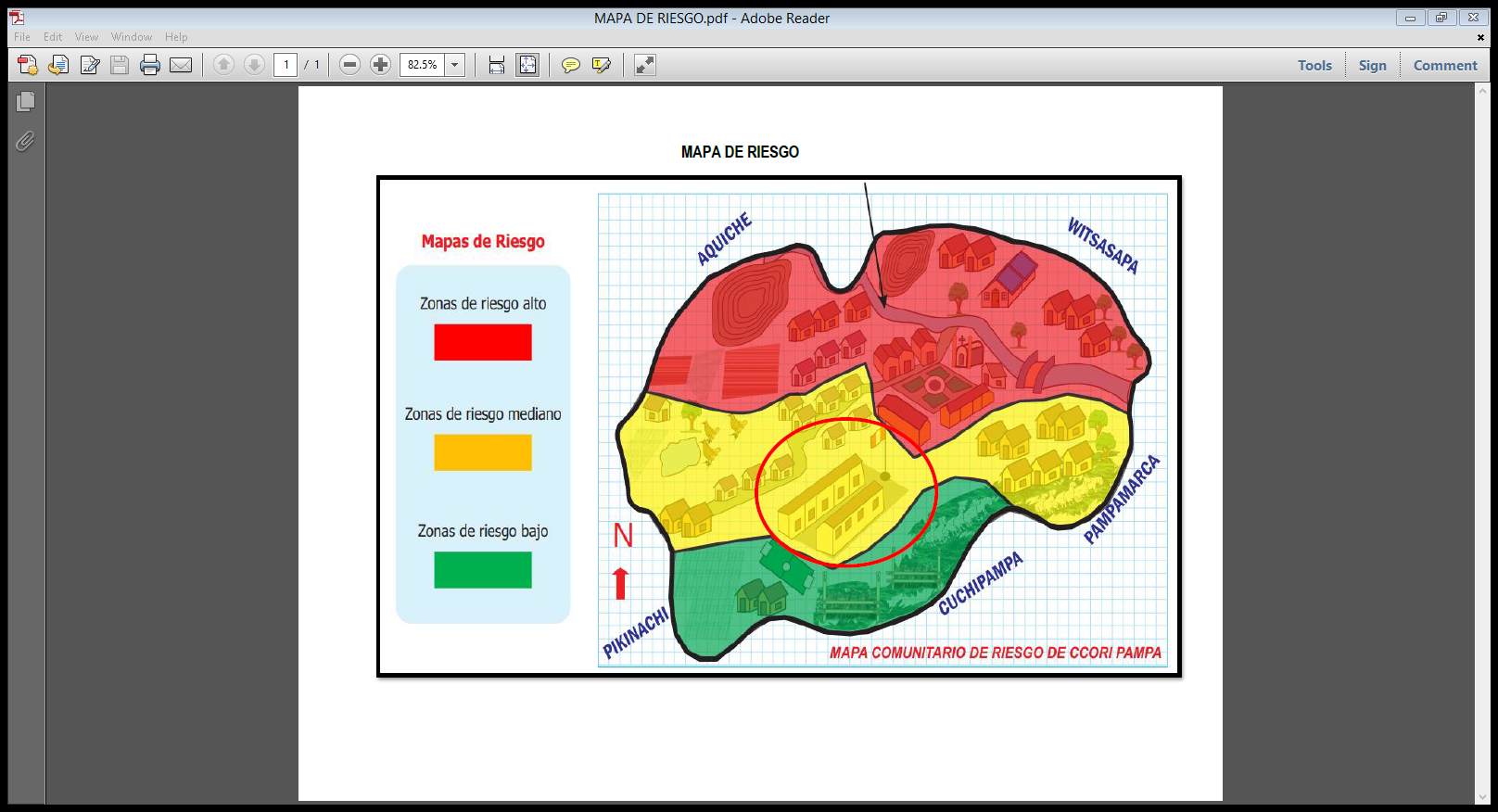 DATOS GENERALESDATOS GENERALESDATOS GENERALESDATOS GENERALESNOMBRE  I.E.:D.R.E.:U.G.E.L.:PROVINCIA:DISTRITO:CENTRO POBLADO:AREA GEOGRÁFICA:DIRECCIÓN:ALTITUD:DIRECTOR (A):CELULAR  DIRECTOR(A):TELÉFONO I.E.:CORREO ELECTRÓNICO:MODALIDADMODALIDADMODALIDADMODALIDADMODALIDADMODALIDADMODALIDADMODALIDADMODALIDADMODALIDADN° EstudiantesN° EstudiantesN° DocentesN° DocentesN° AdministrativosN° AdministrativosN° AdministrativosEBREBREBAEBAEBEEBECETPROCETPROSUPERIORSUPERIORHMHMHMInicialInicialEspecialCTPROSuperiorPrimariaIntermedioBásicoI.S.P.SecundariaAvanzadoIntermedioE.S.F.A.SubtotalesSubtotalesSubtotalesSubtotalesSubtotalesSubtotalesSubtotalesSubtotalesSubtotalesSubtotalesTotalTotalTotalTotalTotalTotalTotalTotalTotalTotalAFECTACIÓN A LA VIDA Y A LA SALUDAFECTACIÓN A LA VIDA Y A LA SALUDAFECTACIÓN A LA VIDA Y A LA SALUDHeridosHeridosHeridosFallecidosDesaparecidosAfectación a la vida y la salud (Cantidad)EstudiantesEstudiantes(     )(     )(     )(     )(     )Afectación a la vida y la salud (Cantidad)DocentesDocentes(     )(     )(     )(     )(     )Afectación a la vida y la salud (Cantidad)AdministrativosAdministrativos(     )(     )(     )(     )(     )Afectación a la vida y la salud (Cantidad)Afectación emocional:Afectación emocional:Afectación emocional:Afectación emocional:Afectación emocional:Afectación emocional:Afectación emocional:AFECTACIÓN A LA INFRAESTRUCTURAAFECTACIÓN A LA INFRAESTRUCTURAAFECTACIÓN A LA INFRAESTRUCTURAAfectado Afectado Afectado                 InhabilitadoDestruidoAfectación a la infraestructura (Cantidad)AulasAulas(     )(     )(     )(     )(     )Afectación a la infraestructura (Cantidad)DirecciónDirección(     )(     )(     )(     )(     )Afectación a la infraestructura (Cantidad)Otros ambienteOtros ambiente(     )(     )(     )(     )(     )La infraestructura del local escolar ha colapsado en su totalidad sin posibilidad de acceder.La infraestructura del local escolar ha colapsado en su totalidad sin posibilidad de acceder.La infraestructura del local escolar ha colapsado en su totalidad sin posibilidad de acceder.La infraestructura del local escolar ha colapsado en su totalidad sin posibilidad de acceder.La infraestructura del local escolar ha colapsado en su totalidad sin posibilidad de acceder.Si (   )                        No(    )Si (   )                        No(    )Si (   )                        No(    )El lugar de ingreso se encuentra afectado (inundado por agua o lodo, derrumbado o colapsado).El lugar de ingreso se encuentra afectado (inundado por agua o lodo, derrumbado o colapsado).El lugar de ingreso se encuentra afectado (inundado por agua o lodo, derrumbado o colapsado).El lugar de ingreso se encuentra afectado (inundado por agua o lodo, derrumbado o colapsado).El lugar de ingreso se encuentra afectado (inundado por agua o lodo, derrumbado o colapsado).Si (   )                        No(    )Si (   )                        No(    )Si (   )                        No(    )AFECTACIÓN AL MATERIAL EDUCATIVO Y EQUIPOSAFECTACIÓN AL MATERIAL EDUCATIVO Y EQUIPOSAFECTACIÓN AL MATERIAL EDUCATIVO Y EQUIPOSAFECTACIÓN AL MATERIAL EDUCATIVO Y EQUIPOSAFECTACIÓN AL MATERIAL EDUCATIVO Y EQUIPOSAFECTACIÓN AL MATERIAL EDUCATIVO Y EQUIPOSAFECTACIÓN AL MATERIAL EDUCATIVO Y EQUIPOSAFECTACIÓN AL MATERIAL EDUCATIVO Y EQUIPOSAfectación al material y equipos(Cantidad)Afectación al material y equipos(Cantidad)librolibroSi (   )                        No (    )Si (   )                        No (    )Si (   )                        No (    )Si (   )                        No (    )Afectación al material y equipos(Cantidad)Afectación al material y equipos(Cantidad)Cuaderno de trabajo Cuaderno de trabajo Si (   )                        No (    )Si (   )                        No (    )Si (   )                        No (    )Si (   )                        No (    )Afectación al material y equipos(Cantidad)Afectación al material y equipos(Cantidad)ComputadoraComputadoraSi (   )                        No (    )Si (   )                        No (    )Si (   )                        No (    )Si (   )                        No (    )Afectación al material y equipos(Cantidad)Afectación al material y equipos(Cantidad)OtrosOtrosAFECTACIÓN AL SERVICIO BÁSICOAFECTACIÓN AL SERVICIO BÁSICOAFECTACIÓN AL SERVICIO BÁSICOAFECTACIÓN AL SERVICIO BÁSICOAFECTACIÓN AL SERVICIO BÁSICOAFECTACIÓN AL SERVICIO BÁSICOAFECTACIÓN AL SERVICIO BÁSICOAFECTACIÓN AL SERVICIO BÁSICOAfectación al servicio básicoAfectación al servicio básicoAguaAguaSi (   )                        No (    )Si (   )                        No (    )Si (   )                        No (    )Si (   )                        No (    )Afectación al servicio básicoAfectación al servicio básicoLuz Luz Si (   )                        No (    )Si (   )                        No (    )Si (   )                        No (    )Si (   )                        No (    )Afectación al servicio básicoAfectación al servicio básicoDesagüeDesagüeSi (   )                        No (    )Si (   )                        No (    )Si (   )                        No (    )Si (   )                        No (    )Afectación al servicio básicoAfectación al servicio básicoElectricidadElectricidadSi (   )                        No (    )Si (   )                        No (    )Si (   )                        No (    )Si (   )                        No (    )Afectación al servicio básicoAfectación al servicio básicoServicios HigiénicosServicios HigiénicosSi (   )                        No (    )Si (   )                        No (    )Si (   )                        No (    )Si (   )                        No (    )Afectación al servicio básicoAfectación al servicio básicoOtrosOtrosAFECTACIÓN A LA SEGURIDAD Y PROTECCIÓNAFECTACIÓN A LA SEGURIDAD Y PROTECCIÓNAFECTACIÓN A LA SEGURIDAD Y PROTECCIÓNAFECTACIÓN A LA SEGURIDAD Y PROTECCIÓNAFECTACIÓN A LA SEGURIDAD Y PROTECCIÓNAFECTACIÓN A LA SEGURIDAD Y PROTECCIÓNAFECTACIÓN A LA SEGURIDAD Y PROTECCIÓNAFECTACIÓN A LA SEGURIDAD Y PROTECCIÓNAfectación la seguridad y protecciónAfectación la seguridad y protecciónPresencia de pandillajes Presencia de pandillajes Si (   )                        No (    )Si (   )                        No (    )Si (   )                        No (    )Si (   )                        No (    )Afectación la seguridad y protecciónAfectación la seguridad y protecciónDelincuencia juvenilDelincuencia juvenilSi (   )                        No (    )Si (   )                        No (    )Si (   )                        No (    )Si (   )                        No (    )Afectación la seguridad y protecciónAfectación la seguridad y protecciónOtrosOtrosSi (   )                        No (    )Si (   )                        No (    )Si (   )                        No (    )Si (   )                        No (    )AFECTACIÓN A LAS VIAS DE ACCESOAFECTACIÓN A LAS VIAS DE ACCESOAFECTACIÓN A LAS VIAS DE ACCESOAFECTACIÓN A LAS VIAS DE ACCESOAFECTACIÓN A LAS VIAS DE ACCESOAFECTACIÓN A LAS VIAS DE ACCESOAFECTACIÓN A LAS VIAS DE ACCESOAFECTACIÓN A LAS VIAS DE ACCESO Las vías de acceso hacia el local escolar (caminos, carreteras o puentes) están inhabilitadas o colapsadas. Las vías de acceso hacia el local escolar (caminos, carreteras o puentes) están inhabilitadas o colapsadas. Las vías de acceso hacia el local escolar (caminos, carreteras o puentes) están inhabilitadas o colapsadas. Las vías de acceso hacia el local escolar (caminos, carreteras o puentes) están inhabilitadas o colapsadas.                              Si (   )                        No (    )                               Si (   )                        No (    )                               Si (   )                        No (    )                               Si (   )                        No (    ) Por medidas de seguridad, las vías de acceso al local escolar están restringidas temporalmente.Por medidas de seguridad, las vías de acceso al local escolar están restringidas temporalmente.Por medidas de seguridad, las vías de acceso al local escolar están restringidas temporalmente.Por medidas de seguridad, las vías de acceso al local escolar están restringidas temporalmente.                              Si (   )                       No (    )                              Si (   )                       No (    )                              Si (   )                       No (    )                              Si (   )                       No (    )AFECTACIÓN A LAS ACTIVIDADES ECONOMICAS DE LA POBLACIÓNAFECTACIÓN A LAS ACTIVIDADES ECONOMICAS DE LA POBLACIÓNAFECTACIÓN A LAS ACTIVIDADES ECONOMICAS DE LA POBLACIÓNAFECTACIÓN A LAS ACTIVIDADES ECONOMICAS DE LA POBLACIÓNAFECTACIÓN A LAS ACTIVIDADES ECONOMICAS DE LA POBLACIÓNAFECTACIÓN A LAS ACTIVIDADES ECONOMICAS DE LA POBLACIÓNAFECTACIÓN A LAS ACTIVIDADES ECONOMICAS DE LA POBLACIÓNAFECTACIÓN A LAS ACTIVIDADES ECONOMICAS DE LA POBLACIÓNLas casa de los estudian ha colapsadoLas casa de los estudian ha colapsadoLas casa de los estudian ha colapsadoLas casa de los estudian ha colapsado                              Si (   )                        No (    )                               Si (   )                        No (    )                               Si (   )                        No (    )                               Si (   )                        No (    ) Los padres de los estudiantes no tienen trabajo producto del evento sufrido.Los padres de los estudiantes no tienen trabajo producto del evento sufrido.Los padres de los estudiantes no tienen trabajo producto del evento sufrido.Los padres de los estudiantes no tienen trabajo producto del evento sufrido.                              Si (   )                       No (    )                              Si (   )                       No (    )                              Si (   )                       No (    )                              Si (   )                       No (    )ACCIONES DE PREPARACIÓNRECURSOSRESPONSABLESACCIONES DE RESPUESTARECURSOSPLAZOSRESPONSABLESACCIONES DE REHABILITACIÓNRECURSOSPLAZOSRESPONSABLESNombres y apellidosCargoCorreoTeléfono fijoTeléfono celularInstituciónNombres y apellidosCorreoTeléfono fijoTeléfono celularBomberosMunicipalidad –Defensa CivilPolicía NacionalObjetivoObjetivoBrindar la contención emocional que permita a los estudiantes recuperar su equilibrio emocional.Brindar la contención emocional que permita a los estudiantes recuperar su equilibrio emocional.Activación: Docente que se encuentre con los estudiantes en la hora del simulacro desarrollará las acciones de soporte socioemocional (contención).Activación: Docente que se encuentre con los estudiantes en la hora del simulacro desarrollará las acciones de soporte socioemocional (contención).Activación: Docente que se encuentre con los estudiantes en la hora del simulacro desarrollará las acciones de soporte socioemocional (contención).Activación: Docente que se encuentre con los estudiantes en la hora del simulacro desarrollará las acciones de soporte socioemocional (contención).Presencia de lluvias, inundaciones, huaycos, deslizamientos, sismos.Presencia de lluvias, inundaciones, huaycos, deslizamientos, sismos.Presencia de lluvias, inundaciones, huaycos, deslizamientos, sismos.Activación del Protocolo: en situaciones de emergencia en la IE.Acciones y responsables de la ejecución de acciones-Secuencia de actividades operativas Acciones y responsables de la ejecución de acciones-Secuencia de actividades operativas Acciones y responsables de la ejecución de acciones-Secuencia de actividades operativas Acciones y responsables de la ejecución de acciones-Secuencia de actividades operativas Encargado/aActividad/es – Tiempos: a la señal de alarma de la emergenciaActividad/es – Tiempos: a la señal de alarma de la emergenciaActividad/es – Tiempos: a la señal de alarma de la emergenciaDocente que se encuentre con los estudiantes durante la alarma de emergencia.El docente inicia la contención socioemocional, para ello; en tono,  firme, claro  y afectivo deberá indicar a los estudiantes trasladarse al lugar previamente destinado en el proceso de evacuación.Durante el traslado dirá a los estudiantes que  esta actividad ES UN COMPROMISO DE TODOS Y DE LA CUAL DEPENDERÁ LA VIDA MUCHOS. Continuará diciendo:   “mantengan la calma, “fíjense por dónde caminan, vayan de prisa pero sin correr, estemos pendientes todos de todos” siempre en tono firme y afectivo. El docente inicia la contención socioemocional, para ello; en tono,  firme, claro  y afectivo deberá indicar a los estudiantes trasladarse al lugar previamente destinado en el proceso de evacuación.Durante el traslado dirá a los estudiantes que  esta actividad ES UN COMPROMISO DE TODOS Y DE LA CUAL DEPENDERÁ LA VIDA MUCHOS. Continuará diciendo:   “mantengan la calma, “fíjense por dónde caminan, vayan de prisa pero sin correr, estemos pendientes todos de todos” siempre en tono firme y afectivo. El docente inicia la contención socioemocional, para ello; en tono,  firme, claro  y afectivo deberá indicar a los estudiantes trasladarse al lugar previamente destinado en el proceso de evacuación.Durante el traslado dirá a los estudiantes que  esta actividad ES UN COMPROMISO DE TODOS Y DE LA CUAL DEPENDERÁ LA VIDA MUCHOS. Continuará diciendo:   “mantengan la calma, “fíjense por dónde caminan, vayan de prisa pero sin correr, estemos pendientes todos de todos” siempre en tono firme y afectivo. Docente que se encuentre con los estudiantes durante la alarma de emergencia.Actividad/es – En el lugar donde han sido ubicados en la evacuación.Actividad/es – En el lugar donde han sido ubicados en la evacuación.Actividad/es – En el lugar donde han sido ubicados en la evacuación.Docente que se encuentre con los estudiantes durante la alarma de emergencia.Ubicado en el lugar seguro, continúa la contención socioemocional y promueve la autoprotección. Para ello da inicio con la técnica de respiración (solicita a los estudiantes que pongan su mano a la altura de la boca del estómago, luego inhalen  aire  por la nariz con la boca cerrada, inflando con este el estómago, seguidamente exhalan el aire lentamente por la boca)  ejercicio que puede repetirse por espacio de tres minutos, solicitando que cada nuevo ejercicio la exhalación sea más lenta. Seguidamente les explica que las “emociones como el miedo, la angustia y otras que producen malestar, son emociones totalmente normales y que estás irán  pasando”.Recordarles que lo más valioso ante una situación de emergencia es preservar la vida, cuidando nuestra integridad física y emocional. Una medida importante ES APRENDER A CONTROLAR LAS EMOCIONES, especialmente aquellas que son desagradables y nos exponen a mayores riesgos. Las emociones pueden ser más riesgosas que el propio evento de la emergencia. ESTO ES UNA FORMA DE PROMOVER LA AUTOPROTECCION EN LA EMERGENCIA.Seguidamente se les propone entonar  una canción, la cual tiene por objetivo liberar la tensión y bloquear las emociones negativas (naturales en este momento), en la cual todos participen, la canción debe contener un mensaje que promueva la autoprotección, la expresión de emociones.Por ejemplo:“Si el mal toca tu corazón, no lo dejes entrar dile no no no dile no no lo divino  vive en mi”  “Si tienes muchas ganas de silvar,……no te quedes con las ganas de silvar….….Al culminar la canción realizar el ejercicio de respiración.Promover una actividad lúdica, que centre la atención en el juego evitando que pensamientos catastróficos gobiernen: Por ejemplo:“La papa caliente,” (se indica a los estudiantes que  circulará la pelota (u otro objeto que esté a la mano) rápidamente de mano en mano y que a la voz de alto del docente, el alumno que en ese momento tenga la pelota en su mano, deberá mostrar una cualidad o habilidad. Y se repetirá el juego las veces que sea necesario (el docente evalúa la prudencia del tiempo de juego). Otro juego puede ser “Medio limón, un limón”. Se inicia el juego indicando a los alumnos lo siguiente, el docente iniciará  diciendo “Medio limón un limón….continua el estudiante que el elija, quien repite lo dicho por la profesora  y a agrega…… medio limón, un limón, dos limones…hasta completar el grupo o los elegidos”.Al culminar la canción realizar el ejercicio de respiración.Ubicado en el lugar seguro, continúa la contención socioemocional y promueve la autoprotección. Para ello da inicio con la técnica de respiración (solicita a los estudiantes que pongan su mano a la altura de la boca del estómago, luego inhalen  aire  por la nariz con la boca cerrada, inflando con este el estómago, seguidamente exhalan el aire lentamente por la boca)  ejercicio que puede repetirse por espacio de tres minutos, solicitando que cada nuevo ejercicio la exhalación sea más lenta. Seguidamente les explica que las “emociones como el miedo, la angustia y otras que producen malestar, son emociones totalmente normales y que estás irán  pasando”.Recordarles que lo más valioso ante una situación de emergencia es preservar la vida, cuidando nuestra integridad física y emocional. Una medida importante ES APRENDER A CONTROLAR LAS EMOCIONES, especialmente aquellas que son desagradables y nos exponen a mayores riesgos. Las emociones pueden ser más riesgosas que el propio evento de la emergencia. ESTO ES UNA FORMA DE PROMOVER LA AUTOPROTECCION EN LA EMERGENCIA.Seguidamente se les propone entonar  una canción, la cual tiene por objetivo liberar la tensión y bloquear las emociones negativas (naturales en este momento), en la cual todos participen, la canción debe contener un mensaje que promueva la autoprotección, la expresión de emociones.Por ejemplo:“Si el mal toca tu corazón, no lo dejes entrar dile no no no dile no no lo divino  vive en mi”  “Si tienes muchas ganas de silvar,……no te quedes con las ganas de silvar….….Al culminar la canción realizar el ejercicio de respiración.Promover una actividad lúdica, que centre la atención en el juego evitando que pensamientos catastróficos gobiernen: Por ejemplo:“La papa caliente,” (se indica a los estudiantes que  circulará la pelota (u otro objeto que esté a la mano) rápidamente de mano en mano y que a la voz de alto del docente, el alumno que en ese momento tenga la pelota en su mano, deberá mostrar una cualidad o habilidad. Y se repetirá el juego las veces que sea necesario (el docente evalúa la prudencia del tiempo de juego). Otro juego puede ser “Medio limón, un limón”. Se inicia el juego indicando a los alumnos lo siguiente, el docente iniciará  diciendo “Medio limón un limón….continua el estudiante que el elija, quien repite lo dicho por la profesora  y a agrega…… medio limón, un limón, dos limones…hasta completar el grupo o los elegidos”.Al culminar la canción realizar el ejercicio de respiración.Ubicado en el lugar seguro, continúa la contención socioemocional y promueve la autoprotección. Para ello da inicio con la técnica de respiración (solicita a los estudiantes que pongan su mano a la altura de la boca del estómago, luego inhalen  aire  por la nariz con la boca cerrada, inflando con este el estómago, seguidamente exhalan el aire lentamente por la boca)  ejercicio que puede repetirse por espacio de tres minutos, solicitando que cada nuevo ejercicio la exhalación sea más lenta. Seguidamente les explica que las “emociones como el miedo, la angustia y otras que producen malestar, son emociones totalmente normales y que estás irán  pasando”.Recordarles que lo más valioso ante una situación de emergencia es preservar la vida, cuidando nuestra integridad física y emocional. Una medida importante ES APRENDER A CONTROLAR LAS EMOCIONES, especialmente aquellas que son desagradables y nos exponen a mayores riesgos. Las emociones pueden ser más riesgosas que el propio evento de la emergencia. ESTO ES UNA FORMA DE PROMOVER LA AUTOPROTECCION EN LA EMERGENCIA.Seguidamente se les propone entonar  una canción, la cual tiene por objetivo liberar la tensión y bloquear las emociones negativas (naturales en este momento), en la cual todos participen, la canción debe contener un mensaje que promueva la autoprotección, la expresión de emociones.Por ejemplo:“Si el mal toca tu corazón, no lo dejes entrar dile no no no dile no no lo divino  vive en mi”  “Si tienes muchas ganas de silvar,……no te quedes con las ganas de silvar….….Al culminar la canción realizar el ejercicio de respiración.Promover una actividad lúdica, que centre la atención en el juego evitando que pensamientos catastróficos gobiernen: Por ejemplo:“La papa caliente,” (se indica a los estudiantes que  circulará la pelota (u otro objeto que esté a la mano) rápidamente de mano en mano y que a la voz de alto del docente, el alumno que en ese momento tenga la pelota en su mano, deberá mostrar una cualidad o habilidad. Y se repetirá el juego las veces que sea necesario (el docente evalúa la prudencia del tiempo de juego). Otro juego puede ser “Medio limón, un limón”. Se inicia el juego indicando a los alumnos lo siguiente, el docente iniciará  diciendo “Medio limón un limón….continua el estudiante que el elija, quien repite lo dicho por la profesora  y a agrega…… medio limón, un limón, dos limones…hasta completar el grupo o los elegidos”.Al culminar la canción realizar el ejercicio de respiración.Docente que se encuentre con los estudiantes durante la alarma de emergencia.Actividad/es – Para el desplazamiento a sus hogares y/oentrega a sus padres.Actividad/es – Para el desplazamiento a sus hogares y/oentrega a sus padres.Actividad/es – Para el desplazamiento a sus hogares y/oentrega a sus padres.Docente que se encuentre con los estudiantes durante la alarma de emergencia.El docente indica a los alumnos que llegó el momento de trasladarse a sus hogares porque sus padres están llegando a recogerlos, o de lo contrario,  en el caso de secundaria  se les indica las rutas más seguras, que han sido oficialmente comunicadas por la CGRD de la IE.Pedir que organicen las cosas que necesariamente tengan que llevar, tomando en cuenta que sus manos deben estar libres durante su traslado. Si van con sus padres hacerles recordar que no deben exponerse a peligros y controlar las emociones, porque lo más importante la AUTOPROTECCIÓN para preservar la vida.Finalmente el docente les recuerda que deberán estar atentos al reinicio de las actividades educativas, para lo cual enfatiza que la  IE y sus docente estarán gustosos de volverles a ver después de esta emergencia.Asimismo los felicita por haber realizado con éxito todas las indicaciones dadas que tiene por objetivo preservar su vida y el goce de sus derechos. También les enfatiza que confía plenamente que ellos pondrán en práctica lo aprendido si esta situación se diera realmente.El docente indica a los alumnos que llegó el momento de trasladarse a sus hogares porque sus padres están llegando a recogerlos, o de lo contrario,  en el caso de secundaria  se les indica las rutas más seguras, que han sido oficialmente comunicadas por la CGRD de la IE.Pedir que organicen las cosas que necesariamente tengan que llevar, tomando en cuenta que sus manos deben estar libres durante su traslado. Si van con sus padres hacerles recordar que no deben exponerse a peligros y controlar las emociones, porque lo más importante la AUTOPROTECCIÓN para preservar la vida.Finalmente el docente les recuerda que deberán estar atentos al reinicio de las actividades educativas, para lo cual enfatiza que la  IE y sus docente estarán gustosos de volverles a ver después de esta emergencia.Asimismo los felicita por haber realizado con éxito todas las indicaciones dadas que tiene por objetivo preservar su vida y el goce de sus derechos. También les enfatiza que confía plenamente que ellos pondrán en práctica lo aprendido si esta situación se diera realmente.El docente indica a los alumnos que llegó el momento de trasladarse a sus hogares porque sus padres están llegando a recogerlos, o de lo contrario,  en el caso de secundaria  se les indica las rutas más seguras, que han sido oficialmente comunicadas por la CGRD de la IE.Pedir que organicen las cosas que necesariamente tengan que llevar, tomando en cuenta que sus manos deben estar libres durante su traslado. Si van con sus padres hacerles recordar que no deben exponerse a peligros y controlar las emociones, porque lo más importante la AUTOPROTECCIÓN para preservar la vida.Finalmente el docente les recuerda que deberán estar atentos al reinicio de las actividades educativas, para lo cual enfatiza que la  IE y sus docente estarán gustosos de volverles a ver después de esta emergencia.Asimismo los felicita por haber realizado con éxito todas las indicaciones dadas que tiene por objetivo preservar su vida y el goce de sus derechos. También les enfatiza que confía plenamente que ellos pondrán en práctica lo aprendido si esta situación se diera realmente.ObjetivoObjetivoProteger la vida y seguridad de los estudiantes Proteger la vida y seguridad de los estudiantes Activación: Docente coordinador de la Brigada de protección y entrega de niños activa las acciones y se inicia las actividades previstas en el protocolo.Activación: Docente coordinador de la Brigada de protección y entrega de niños activa las acciones y se inicia las actividades previstas en el protocolo.Activación: Docente coordinador de la Brigada de protección y entrega de niños activa las acciones y se inicia las actividades previstas en el protocolo.Activación: Docente coordinador de la Brigada de protección y entrega de niños activa las acciones y se inicia las actividades previstas en el protocolo.QuéQuéQuéCómo Evento adversoEvento adversoEvento adversoActivación del Protocolo: comunicación directa a los equipos de la I.E. /docentes/brigadistas escolares/visitantes en la I.E.Acciones previas Elaborar un plan de protección y entrega de niños, el mismo que debe estar insertado en el Plan de Respuesta de la I.E.Elaborar y actualizar las fichas de emergencias de los estudiantes (nivel, grado)Elaborar y mantener en stock las fichas de entrega.Coordinar y establecer acuerdos y convenios con la PNP, Fiscalía, DEMUNA, MIDIS; en los procedimientos de entrega de niños a sus familiares.Establecer los procedimientos logísticos para prestar el servicio.Organizar, coordinar y capacitar a los miembros de la comunidad educativa en los procedimientos de protección y entrega de niños.Determinar el área física de entrega de estudiantes.Acciones previas Elaborar un plan de protección y entrega de niños, el mismo que debe estar insertado en el Plan de Respuesta de la I.E.Elaborar y actualizar las fichas de emergencias de los estudiantes (nivel, grado)Elaborar y mantener en stock las fichas de entrega.Coordinar y establecer acuerdos y convenios con la PNP, Fiscalía, DEMUNA, MIDIS; en los procedimientos de entrega de niños a sus familiares.Establecer los procedimientos logísticos para prestar el servicio.Organizar, coordinar y capacitar a los miembros de la comunidad educativa en los procedimientos de protección y entrega de niños.Determinar el área física de entrega de estudiantes.Acciones previas Elaborar un plan de protección y entrega de niños, el mismo que debe estar insertado en el Plan de Respuesta de la I.E.Elaborar y actualizar las fichas de emergencias de los estudiantes (nivel, grado)Elaborar y mantener en stock las fichas de entrega.Coordinar y establecer acuerdos y convenios con la PNP, Fiscalía, DEMUNA, MIDIS; en los procedimientos de entrega de niños a sus familiares.Establecer los procedimientos logísticos para prestar el servicio.Organizar, coordinar y capacitar a los miembros de la comunidad educativa en los procedimientos de protección y entrega de niños.Determinar el área física de entrega de estudiantes.Acciones previas Elaborar un plan de protección y entrega de niños, el mismo que debe estar insertado en el Plan de Respuesta de la I.E.Elaborar y actualizar las fichas de emergencias de los estudiantes (nivel, grado)Elaborar y mantener en stock las fichas de entrega.Coordinar y establecer acuerdos y convenios con la PNP, Fiscalía, DEMUNA, MIDIS; en los procedimientos de entrega de niños a sus familiares.Establecer los procedimientos logísticos para prestar el servicio.Organizar, coordinar y capacitar a los miembros de la comunidad educativa en los procedimientos de protección y entrega de niños.Determinar el área física de entrega de estudiantes.Acciones y responsables de la ejecución de acciones-Secuencia de actividades operativasAcciones y responsables de la ejecución de acciones-Secuencia de actividades operativasAcciones y responsables de la ejecución de acciones-Secuencia de actividades operativasAcciones y responsables de la ejecución de acciones-Secuencia de actividades operativasEncargado/aActividad/es - TiemposActividad/es - TiemposActividad/es - TiemposDocente coordinador de la Brigada de Protección y Entrega de Niños. De 30min - 04 horas Activa el protocolo de entrega de estudiantes.Establecer en el área física la entrega de niños.Incorpora al equipo a un funcionario de la DEMUNA y de la fiscalía.Brinda información a los padres y madres de familia ubicados en la zona externa de la institución educativa, quienes se encuentran a la espera de información de la situación de sus hijos después de la emergencia.Organiza a los padres y madres de familia en grupos, según orden de llegada, e informa la ubicación de la zona de entrega de niños y niñas, para la respectiva recepciónSe desplazarán a la zona segura de manera ordenada y se iniciará la recepción de su hijo o hija, previa identificación y coordinación con el docente y director de la I.E. (La autoridad educativa verificará y empleará la documentación necesaria que permita la veracidad del caso y a su vez registrar fotográficamente).Resguarda a los estudiantes en la zona segura hasta que sean recogidos por sus padres o algún miembro de la familia. Si no se cuenta con el documento de identidad, la identificación se dará mediante el reconocimiento del familiar por parte del niño o niña; en caso el niño o niña no logre reconocerlo no se procederá a la entrega.En caso, de no ser recogidos, los estudiantes deberán ser trasladados a la DEMUNA o a la PNP, bajo firma de acta de entrega.Recuerde que el docente será responsable de los estudiantes a su cargo, hasta la llegada de su padre o madre de familia. De 30min - 04 horas Activa el protocolo de entrega de estudiantes.Establecer en el área física la entrega de niños.Incorpora al equipo a un funcionario de la DEMUNA y de la fiscalía.Brinda información a los padres y madres de familia ubicados en la zona externa de la institución educativa, quienes se encuentran a la espera de información de la situación de sus hijos después de la emergencia.Organiza a los padres y madres de familia en grupos, según orden de llegada, e informa la ubicación de la zona de entrega de niños y niñas, para la respectiva recepciónSe desplazarán a la zona segura de manera ordenada y se iniciará la recepción de su hijo o hija, previa identificación y coordinación con el docente y director de la I.E. (La autoridad educativa verificará y empleará la documentación necesaria que permita la veracidad del caso y a su vez registrar fotográficamente).Resguarda a los estudiantes en la zona segura hasta que sean recogidos por sus padres o algún miembro de la familia. Si no se cuenta con el documento de identidad, la identificación se dará mediante el reconocimiento del familiar por parte del niño o niña; en caso el niño o niña no logre reconocerlo no se procederá a la entrega.En caso, de no ser recogidos, los estudiantes deberán ser trasladados a la DEMUNA o a la PNP, bajo firma de acta de entrega.Recuerde que el docente será responsable de los estudiantes a su cargo, hasta la llegada de su padre o madre de familia. De 30min - 04 horas Activa el protocolo de entrega de estudiantes.Establecer en el área física la entrega de niños.Incorpora al equipo a un funcionario de la DEMUNA y de la fiscalía.Brinda información a los padres y madres de familia ubicados en la zona externa de la institución educativa, quienes se encuentran a la espera de información de la situación de sus hijos después de la emergencia.Organiza a los padres y madres de familia en grupos, según orden de llegada, e informa la ubicación de la zona de entrega de niños y niñas, para la respectiva recepciónSe desplazarán a la zona segura de manera ordenada y se iniciará la recepción de su hijo o hija, previa identificación y coordinación con el docente y director de la I.E. (La autoridad educativa verificará y empleará la documentación necesaria que permita la veracidad del caso y a su vez registrar fotográficamente).Resguarda a los estudiantes en la zona segura hasta que sean recogidos por sus padres o algún miembro de la familia. Si no se cuenta con el documento de identidad, la identificación se dará mediante el reconocimiento del familiar por parte del niño o niña; en caso el niño o niña no logre reconocerlo no se procederá a la entrega.En caso, de no ser recogidos, los estudiantes deberán ser trasladados a la DEMUNA o a la PNP, bajo firma de acta de entrega.Recuerde que el docente será responsable de los estudiantes a su cargo, hasta la llegada de su padre o madre de familia. 